Westhill DistrictAmateur Swimming Club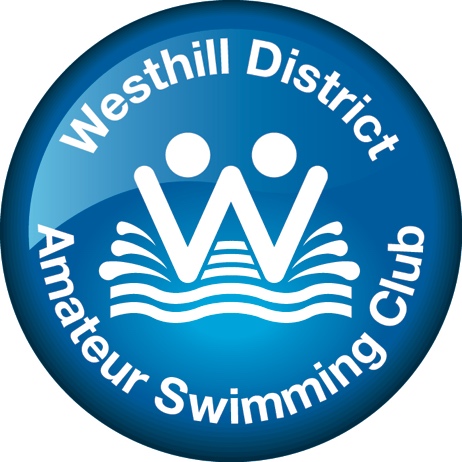 Minnows MeetWESTHILL SWIMMING POOLOnSunday 25th September 2022www.westhilldistrictasc.org.ukMEET INFORMATION(UNDER FINA RULES AND SASA SWIMMING REGULATIONS)AWARDS	Medals will be awarded to 1st, 2nd and 3rd place.Points will be awarded for the first six places in each event. i.e., 1st - 6 points, 2nd - 5 points, 3rd - 4 points, 4th - 3 points, 5th - 2 points, 6th - 1 point. Note:  Points will not be awarded for relays.The Peco Trophy will be awarded to the top club by points attending the Meet. In the event ofa tie, the Club with the best relay results will be awarded the winner.The Gilbert Trophy will be awarded to the top Westhill District swimmer by points. In the event of a tie, the result of the Individual Medley will determine the winner.The Apache Shield will be presented to the top visiting swimmer. In the event of a tie, the result of the Individual Medley will determine the winner.MEET CONVENER		Bev MacLennan/Jane Thomson: meet.convener@westhilldistrictasc.org.ukWESTHILL INVITATIONAL MEET 2022PROGRAMME OF EVENTSSESSION ONE			WARM UP	09.00			START	10.05SESSION TWO		WARM UP	14.00			START		15.05PECO Trophy for Top Club
Apache Shield for Top Visiting Swimmer Gilbert Trophy for Top Westhill District SwimmerWESTHILL MINNOWS MEET 2022Sunday 25th September 2022 - Westhill Swimming PoolSUMMARY SHEETContact DetailsClub Name/Abbr	__________________________________________________Match Secretary	__________________________________________________Address		__________________________________________________			__________________________________________________Post Code               ________________		   Tel. No.	_________________Email Address	__________________________________________________CLOSING DATE FOR ENTRIES IS FRIDAY 2nd SEPTEMBER 2022Payment by BACS transfer to A/C no: 00285386 Sort Code: 83 28 40. Please use your club name as reference.Declaration		(This declaration must be completed by all competing clubs)I confirm that all swimmers entered in this competition have paid their current SASA membership fee.Signed	   ___________________________	Position in Club__________________________Date      ___________________________	WESTHILL MINNOWS	 MEET 2022Sunday 25th September 2022 Westhill Swimming PoolOFFICIALS SHEETPlease email this form by Friday 16th September 2022:- officials@westhilldistrictasc.org.ukPOOL25 Metres, 6 Lanes, Anti-turbulence ropes, Starting Blocks start end only. Level Deck Pool; overall depth 2m25 Metres, 6 Lanes, Anti-turbulence ropes, Starting Blocks start end only. Level Deck Pool; overall depth 2mSESSIONSSession One		Warm Up 09:00 	-           Start 10:05  Session Two		Warm Up 14:00 	-	 Start 15:05 (SUBJECT TO CHANGE IF NECESSARY)Session One		Warm Up 09:00 	-           Start 10:05  Session Two		Warm Up 14:00 	-	 Start 15:05 (SUBJECT TO CHANGE IF NECESSARY)EVENTS INDIVIDUAL EVENTSRELAY EVENTSAll individual events are single sex events and heat declared winner. See attached sheet for full programme of events.50m Backstroke50m Breaststroke50m Butterfly50m Freestyle100m Individual Medley4 x 50m Mixed Freestyle Relay4 x 50m Mixed Medley RelayEach club may enter a maximum of 2 Relay teams in each event.  Swimmers must have been entered for at least one individual swim and they may only swim in one team per relay event.All individual events are single sex events and heat declared winner. See attached sheet for full programme of events.50m Backstroke50m Breaststroke50m Butterfly50m Freestyle100m Individual Medley4 x 50m Mixed Freestyle Relay4 x 50m Mixed Medley RelayEach club may enter a maximum of 2 Relay teams in each event.  Swimmers must have been entered for at least one individual swim and they may only swim in one team per relay event.AGEAge is as on day of competition i.e., 25th September 2022Age Groups for 50m events for Girls and Boys will be:9, 10 and 11Heats will be swum with all age groups combined and swimmers seeded by entry times.Age Groups for 100m Individual Medley for Girls and Boys will be:  9 – 11 The 100m Individual Medley will be swum as one event per sex and is not split into separate age groups.  There will be only one set of medals for this event.Age Group for Relay events will be:  9 – 11 Relays will be swum with mixed age teams with a maximum of two swimmers aged 11, with two younger swimmers making up the team. Teams must be made up of 2 boys and 2 girls.Medals will not be presented on poolside and should be collected from the medal table in the foyer after results have been confirmed.Age is as on day of competition i.e., 25th September 2022Age Groups for 50m events for Girls and Boys will be:9, 10 and 11Heats will be swum with all age groups combined and swimmers seeded by entry times.Age Groups for 100m Individual Medley for Girls and Boys will be:  9 – 11 The 100m Individual Medley will be swum as one event per sex and is not split into separate age groups.  There will be only one set of medals for this event.Age Group for Relay events will be:  9 – 11 Relays will be swum with mixed age teams with a maximum of two swimmers aged 11, with two younger swimmers making up the team. Teams must be made up of 2 boys and 2 girls.Medals will not be presented on poolside and should be collected from the medal table in the foyer after results have been confirmed.ENTRY FEES£6.00 PER INDIVIDUAL EVENT £8.00 PER RELAY EVENTEntry fees should be paid by BACS to:A/C no: 00285386 Sort Code: 83 28 40Please include your club name in your payment reference.Please note the entry file and summary sheet must be received by email by the closing date. CLOSING DATE FOR ENTRIES IS FRIDAY 2nd September 2022MEET ENTRIESThis is a club meet and entries will not be accepted from composite teams.All entries must be on Hy-tek Team Manager entry file.  Entry files may be obtained by downloading from Swim Scotland, North District website (www.sasanorth.org.uk), or by contacting Claudia Kari at meet.entries@westhilldistrictasc.org.uk. Entries must be submitted using the most up to date personal best times for all swimmers at time of entry.  Swimmers entered with No Time (NT) will be rejected.CLOSING DATE FOR ENTRIES IS FRIDAY 2nd SEPTEMBER 2022Entries may have to be limited dependent upon numbers received.Age Group Events - heats will be swum with all age groups combined and swimmers seeded by entry times.  Where possible the accepted entries for each age group will be equal, but if an age group is under-subscribed, the organising committee reserves the right to include additional entries in other age groups.  Westhill District ASC reserves the right to swim a slower heat for their swimmers if entry numbers allow.There is no consideration time for the Individual Medley. To enter, a swimmer must be eligible for and entered in at least one 50m event.The organising committee retains the right on the final selection for the number of heats per event.  Lists of accepted participating swimmers and a draft programme will be emailed to each club.Please email the entry file and summary sheet to: -Claudia Karimeet.entries@westhilldistrictasc.org.ukThis is a club meet and entries will not be accepted from composite teams.All entries must be on Hy-tek Team Manager entry file.  Entry files may be obtained by downloading from Swim Scotland, North District website (www.sasanorth.org.uk), or by contacting Claudia Kari at meet.entries@westhilldistrictasc.org.uk. Entries must be submitted using the most up to date personal best times for all swimmers at time of entry.  Swimmers entered with No Time (NT) will be rejected.CLOSING DATE FOR ENTRIES IS FRIDAY 2nd SEPTEMBER 2022Entries may have to be limited dependent upon numbers received.Age Group Events - heats will be swum with all age groups combined and swimmers seeded by entry times.  Where possible the accepted entries for each age group will be equal, but if an age group is under-subscribed, the organising committee reserves the right to include additional entries in other age groups.  Westhill District ASC reserves the right to swim a slower heat for their swimmers if entry numbers allow.There is no consideration time for the Individual Medley. To enter, a swimmer must be eligible for and entered in at least one 50m event.The organising committee retains the right on the final selection for the number of heats per event.  Lists of accepted participating swimmers and a draft programme will be emailed to each club.Please email the entry file and summary sheet to: -Claudia Karimeet.entries@westhilldistrictasc.org.ukThis is a club meet and entries will not be accepted from composite teams.All entries must be on Hy-tek Team Manager entry file.  Entry files may be obtained by downloading from Swim Scotland, North District website (www.sasanorth.org.uk), or by contacting Claudia Kari at meet.entries@westhilldistrictasc.org.uk. Entries must be submitted using the most up to date personal best times for all swimmers at time of entry.  Swimmers entered with No Time (NT) will be rejected.CLOSING DATE FOR ENTRIES IS FRIDAY 2nd SEPTEMBER 2022Entries may have to be limited dependent upon numbers received.Age Group Events - heats will be swum with all age groups combined and swimmers seeded by entry times.  Where possible the accepted entries for each age group will be equal, but if an age group is under-subscribed, the organising committee reserves the right to include additional entries in other age groups.  Westhill District ASC reserves the right to swim a slower heat for their swimmers if entry numbers allow.There is no consideration time for the Individual Medley. To enter, a swimmer must be eligible for and entered in at least one 50m event.The organising committee retains the right on the final selection for the number of heats per event.  Lists of accepted participating swimmers and a draft programme will be emailed to each club.Please email the entry file and summary sheet to: -Claudia Karimeet.entries@westhilldistrictasc.org.ukENTRY TIMESWe have again set entry times in order that we can provide a good quality meet which encourages young inexperienced swimmers.Times must be slower than: -We have again set entry times in order that we can provide a good quality meet which encourages young inexperienced swimmers.Times must be slower than: -We have again set entry times in order that we can provide a good quality meet which encourages young inexperienced swimmers.Times must be slower than: -We have again set entry times in order that we can provide a good quality meet which encourages young inexperienced swimmers.Times must be slower than: -EventBoysGirlsGirls50m Freestyle00:40.0000:41.0000:41.0050m Breaststroke00:49.0000:50.0000:50.0050m Backstroke00:44.0000:45.0000:45.0050m Butterfly00:46.0000:47.0000:47.00100m Individual MedleyThere is no consideration time for the Individual Medley.  To enter, a swimmer must be eligible for and entered in a 50m event.There is no consideration time for the Individual Medley.  To enter, a swimmer must be eligible for and entered in a 50m event.There is no consideration time for the Individual Medley.  To enter, a swimmer must be eligible for and entered in a 50m event.WITHDRAWALSWITHDRAWALSWITHDRAWALSWITHDRAWALSWithdrawals prior to the competition should be emailed to: -Claudia Kari  meet.entries@westhilldistrictasc.org.ukTo arrive no later than 5pm Saturday 24th September 2022All details must be included on e-mail withdrawals i.e., Name, Event No, Stroke, SASA No. etc.NB: Telephone withdrawals will not be accepted under any circumstances.Withdrawals on the day should be submitted on the withdrawal forms made available and should be presented to the Recorders table at least 1 hour prior to the start of the first session and updated accordingly one hour before the start of each session thereafter.Withdrawals prior to the competition should be emailed to: -Claudia Kari  meet.entries@westhilldistrictasc.org.ukTo arrive no later than 5pm Saturday 24th September 2022All details must be included on e-mail withdrawals i.e., Name, Event No, Stroke, SASA No. etc.NB: Telephone withdrawals will not be accepted under any circumstances.Withdrawals on the day should be submitted on the withdrawal forms made available and should be presented to the Recorders table at least 1 hour prior to the start of the first session and updated accordingly one hour before the start of each session thereafter.MEDICALWITHDRAWALSMEDICALWITHDRAWALSMEDICALWITHDRAWALSMEDICALWITHDRAWALSPlease note that anyone withdrawing on medical grounds, refunds will only be granted on production of a letter from a suitably qualified professional confirming withdrawal is recommended.  The letter must be received within 7 days following the meet and should be dated no earlier than the closing date or later than 3 days from the date of the competition.Please note that anyone withdrawing on medical grounds, refunds will only be granted on production of a letter from a suitably qualified professional confirming withdrawal is recommended.  The letter must be received within 7 days following the meet and should be dated no earlier than the closing date or later than 3 days from the date of the competition.MARSHALLINGMARSHALLINGMARSHALLINGMARSHALLINGMarshalling will take place at poolside.  All swimmers including reserves must attend marshalling before their events and are advised to attend in good time. (The suggested minimum is 4/5 heats or 1 event in advance.)  The start of a race will not be delayed for absent swimmers. If a swimmer is not present at second marshalling area, then the reserve will swim.Marshalling will take place at poolside.  All swimmers including reserves must attend marshalling before their events and are advised to attend in good time. (The suggested minimum is 4/5 heats or 1 event in advance.)  The start of a race will not be delayed for absent swimmers. If a swimmer is not present at second marshalling area, then the reserve will swim.TECHNICAL OFFICIALSTECHNICAL OFFICIALSTECHNICAL OFFICIALSTECHNICAL OFFICIALSLists of Technical Officials should be submitted to STO Coordinator, Ka Kuen Mo at below email by Friday 16th September 2022. Queries or changes to Technical Officials after this date should be directed to:officials@westhilldistrictasc.org.uk  Judges and Timekeepers in training, who are requiring specific signatures, should make this clear in their request.  Requests will be accommodated only if the referee considers it practical.Lists of Technical Officials should be submitted to STO Coordinator, Ka Kuen Mo at below email by Friday 16th September 2022. Queries or changes to Technical Officials after this date should be directed to:officials@westhilldistrictasc.org.uk  Judges and Timekeepers in training, who are requiring specific signatures, should make this clear in their request.  Requests will be accommodated only if the referee considers it practical.PHOTOGRAPHY/MOBILE PHONESPHOTOGRAPHY/MOBILE PHONESPHOTOGRAPHY/MOBILE PHONESPHOTOGRAPHY/MOBILE PHONESPlease note that anyone wishing to use photographic equipment for non-commercial purposes, including video cameras must complete Photography Permission Form accessed by QR code, available on Participant Information and on posters at venue on the day.No person may for commercial purposes take photographs or use any video recording equipment inside the event without the express written permission of Westhill District ASC.No flash photography is permitted at any time within the competition pool area.Mobile phones may not be used in the pool hall or in the changing village.  Use of mobile phones within the building is limited to designated areas.Please note that anyone wishing to use photographic equipment for non-commercial purposes, including video cameras must complete Photography Permission Form accessed by QR code, available on Participant Information and on posters at venue on the day.No person may for commercial purposes take photographs or use any video recording equipment inside the event without the express written permission of Westhill District ASC.No flash photography is permitted at any time within the competition pool area.Mobile phones may not be used in the pool hall or in the changing village.  Use of mobile phones within the building is limited to designated areas.MEET REGULATIONSMEET REGULATIONSMEET REGULATIONSMEET REGULATIONSNo guarantee can be given by Westhill District ASC that the event will take place at a particular time, or any date and Westhill District ASC reserves the right to reschedule the event without notice and without liability for so doing.  It is expected that this would only happen because of unforeseen circumstances, e.g., venue/facility failure or adverse weather.No guarantee can be given by Westhill District ASC that the event will take place at a particular time, or any date and Westhill District ASC reserves the right to reschedule the event without notice and without liability for so doing.  It is expected that this would only happen because of unforeseen circumstances, e.g., venue/facility failure or adverse weather.In the event of postponement, cancellation or abandonment of the event, refunds if any, will be made at the absolute discretion of Westhill District ASC.  Westhill District ASC will have no legal liability to make a refund or to pay any form of consequential or indirect damage such as loss of enjoyment, travel, and accommodation costs.In the event of postponement, cancellation or abandonment of the event, refunds if any, will be made at the absolute discretion of Westhill District ASC.  Westhill District ASC will have no legal liability to make a refund or to pay any form of consequential or indirect damage such as loss of enjoyment, travel, and accommodation costs.NOTESNOTESNOTESNOTESAll swimmers entered must have paid their SASA membership fee for the current year.  Registration numbers must be shown on entry files.  A licence has been granted for this competition and accreditation will be applied for to the SASA North District.All swimmers entered must have paid their SASA membership fee for the current year.  Registration numbers must be shown on entry files.  A licence has been granted for this competition and accreditation will be applied for to the SASA North District.All swimmers entered must have paid their SASA membership fee for the current year.  Registration numbers must be shown on entry files.  A licence has been granted for this competition and accreditation will be applied for to the SASA North District.All swimmers entered must have paid their SASA membership fee for the current year.  Registration numbers must be shown on entry files.  A licence has been granted for this competition and accreditation will be applied for to the SASA North District.Poolside access will be limited to one Coach per 10 swimmers, with a maximum of 3 Coaches at any one time.Poolside access will be limited to one Coach per 10 swimmers, with a maximum of 3 Coaches at any one time.Poolside access will be limited to one Coach per 10 swimmers, with a maximum of 3 Coaches at any one time.Poolside access will be limited to one Coach per 10 swimmers, with a maximum of 3 Coaches at any one time.Participating clubs will receive one copy of start sheets and results will be posted at the pool during the events and after the event on the North District website.Participating clubs will receive one copy of start sheets and results will be posted at the pool during the events and after the event on the North District website.Participating clubs will receive one copy of start sheets and results will be posted at the pool during the events and after the event on the North District website.Participating clubs will receive one copy of start sheets and results will be posted at the pool during the events and after the event on the North District website.Westhill District ASC reserves the right to amend the programme at any time.Westhill District ASC reserves the right to amend the programme at any time.Westhill District ASC reserves the right to amend the programme at any time.Westhill District ASC reserves the right to amend the programme at any time.Lockers provided in the changing rooms (20p coin required) should be used to store all belongings.  The meet organisers and the facility management cannot be held responsible for items lost during the course of the event. No swimming bags/kit bags should be poolside.Lockers provided in the changing rooms (20p coin required) should be used to store all belongings.  The meet organisers and the facility management cannot be held responsible for items lost during the course of the event. No swimming bags/kit bags should be poolside.Lockers provided in the changing rooms (20p coin required) should be used to store all belongings.  The meet organisers and the facility management cannot be held responsible for items lost during the course of the event. No swimming bags/kit bags should be poolside.Lockers provided in the changing rooms (20p coin required) should be used to store all belongings.  The meet organisers and the facility management cannot be held responsible for items lost during the course of the event. No swimming bags/kit bags should be poolside.Seating areas will be allocated to each team. Teams are responsible for clearing their seating area of belongings, litter etc. before leaving at the end of the competition day.Seating areas will be allocated to each team. Teams are responsible for clearing their seating area of belongings, litter etc. before leaving at the end of the competition day.Seating areas will be allocated to each team. Teams are responsible for clearing their seating area of belongings, litter etc. before leaving at the end of the competition day.Seating areas will be allocated to each team. Teams are responsible for clearing their seating area of belongings, litter etc. before leaving at the end of the competition day.Data ProtectionTechnical SwimsuitsCovid RestrictionsData ProtectionTechnical SwimsuitsCovid RestrictionsData ProtectionTechnical SwimsuitsCovid RestrictionsData ProtectionTechnical SwimsuitsCovid RestrictionsEntries and ResultsPersonal data acquired from competitors to allow for the operation of this meet will be held securely and used only for the purpose of managing the meet, including the reporting of results, in line with GDPR guidance.As of 1st September 2022, new regulations will come into force regarding technical swimsuits.  From this date all swimmers 13 years and younger cannot compete wearing technical suits in Scottish Swimming licenced or registered events.For further information and FAQ’s please see link below.https://scottishswimming.com/news/technical-swimsuit-policy-update/There are no Covid restrictions in place for this meet, in line with current Scottish Government guidelines. All attendees should be aware of the advice to “give each other space”. Any changes to Covid requirements will be communicated to all participating clubs prior to the meet.Entries and ResultsPersonal data acquired from competitors to allow for the operation of this meet will be held securely and used only for the purpose of managing the meet, including the reporting of results, in line with GDPR guidance.As of 1st September 2022, new regulations will come into force regarding technical swimsuits.  From this date all swimmers 13 years and younger cannot compete wearing technical suits in Scottish Swimming licenced or registered events.For further information and FAQ’s please see link below.https://scottishswimming.com/news/technical-swimsuit-policy-update/There are no Covid restrictions in place for this meet, in line with current Scottish Government guidelines. All attendees should be aware of the advice to “give each other space”. Any changes to Covid requirements will be communicated to all participating clubs prior to the meet.Entries and ResultsPersonal data acquired from competitors to allow for the operation of this meet will be held securely and used only for the purpose of managing the meet, including the reporting of results, in line with GDPR guidance.As of 1st September 2022, new regulations will come into force regarding technical swimsuits.  From this date all swimmers 13 years and younger cannot compete wearing technical suits in Scottish Swimming licenced or registered events.For further information and FAQ’s please see link below.https://scottishswimming.com/news/technical-swimsuit-policy-update/There are no Covid restrictions in place for this meet, in line with current Scottish Government guidelines. All attendees should be aware of the advice to “give each other space”. Any changes to Covid requirements will be communicated to all participating clubs prior to the meet.Entries and ResultsPersonal data acquired from competitors to allow for the operation of this meet will be held securely and used only for the purpose of managing the meet, including the reporting of results, in line with GDPR guidance.As of 1st September 2022, new regulations will come into force regarding technical swimsuits.  From this date all swimmers 13 years and younger cannot compete wearing technical suits in Scottish Swimming licenced or registered events.For further information and FAQ’s please see link below.https://scottishswimming.com/news/technical-swimsuit-policy-update/There are no Covid restrictions in place for this meet, in line with current Scottish Government guidelines. All attendees should be aware of the advice to “give each other space”. Any changes to Covid requirements will be communicated to all participating clubs prior to the meet.Entries and ResultsPersonal data acquired from competitors to allow for the operation of this meet will be held securely and used only for the purpose of managing the meet, including the reporting of results, in line with GDPR guidance.As of 1st September 2022, new regulations will come into force regarding technical swimsuits.  From this date all swimmers 13 years and younger cannot compete wearing technical suits in Scottish Swimming licenced or registered events.For further information and FAQ’s please see link below.https://scottishswimming.com/news/technical-swimsuit-policy-update/There are no Covid restrictions in place for this meet, in line with current Scottish Government guidelines. All attendees should be aware of the advice to “give each other space”. Any changes to Covid requirements will be communicated to all participating clubs prior to the meet.Entries and ResultsPersonal data acquired from competitors to allow for the operation of this meet will be held securely and used only for the purpose of managing the meet, including the reporting of results, in line with GDPR guidance.As of 1st September 2022, new regulations will come into force regarding technical swimsuits.  From this date all swimmers 13 years and younger cannot compete wearing technical suits in Scottish Swimming licenced or registered events.For further information and FAQ’s please see link below.https://scottishswimming.com/news/technical-swimsuit-policy-update/There are no Covid restrictions in place for this meet, in line with current Scottish Government guidelines. All attendees should be aware of the advice to “give each other space”. Any changes to Covid requirements will be communicated to all participating clubs prior to the meet.Event No101Boys9-11 years50m Backstroke102Girls9-11 years50m Breaststroke103Boys9-11 years50m Butterfly104Girls9-11 years50m Freestyle105Boys9-11 years100m IM106Mixed4 x 50mFreestyle RelayEvent No201Girls9-11 years50m Backstroke202Boys9-11 years50m Breaststroke203Girls9-11 years50m Butterfly204Boys9-11 years50m Freestyle205Girls9-11 years100m IM206Mixed4 x 50mMedley RelayIndividual Age Group Male Entries………………@ £6.00= £…………Individual Open Male Entries………………@ £6.00= £…………Individual Age Group Female Entries………………@ £6.00= £…………Individual Open Female Entries………………@ £6.00= £…………Mixed Team Entries………………@ £8.00= £…………Coach Lunch voucher………………@ £5.00= £…………..TOTAL= £…………CLUB_________________________________STO CONTACT____________________________EMAIL ADDRESS____________________________TEL.NO.____________________________MentoringMentoringMentoringTimekeeper Signatures Required?Timekeeper Signatures Required?Sessions AvailableSessions AvailableSessions AvailableNameQualified LevelRequired (Y/N)Trainee LevelAny Specific Duties Required (e.g., CIT, Finish Order)Timekeeper(Y/N)Chief Timekeeper(Y/N)12